Информация о деятельности в 2022 году МОЭСВолонтерство Персональные поздравления С новым 2022 годом! В рамках акции «Дед Мороз приходит в дом» в рамках городского конкурса «Лица района» провели поздравления малоимущих семей, с детьми имеющие инвалидность и попавших в трудную жизненную ситуацию. Работали в Штабе «Мы Вместе», Объединенный волонтерский центр ВПП «ЕДИНАЯ РОССИЯ» в г. Москве по оказанию помощи в доставке продуктов и лекарств тех, кто оказался в нестандартной жизненной ситуации. Представители МОЭС при УПЧ в г. Москве вели работу на Горячей линии 122 по вопросам предупреждения распространения коронавирусной инфекции.Проведены экологические акции совместного с ГБОУ «Школа №1400» и ГБУ «Молодежный центр Галактика, филиал «Детский центр Отражение»» в рамках экологического и правового просвещения. Участвуют в работе штаба гуманитарной помощи организованный в ГБУ г. Москвы «Мосволонтер», также и окружных штабах, организованных во всех округах столицы на базе коворкинг-центров НКО «Душевная Москва». Приняли участие в работе волонтерского центра «Комьюнити Добра» в рамках защиты прав животных. Старшее поколение Осуществляли шефство над ветеранами Великой Отечественной войны в период новогодних праздников. Председатель МОЭС Лыткин Д.И. на постоянной основе проводит видео-конференции с жителями Западного административного округа, участниками проекта «Активного долголетие».

В ходе встречи обсудили вопросы и предложения, которые касаются развития и благоустройства нашего Можайского района. Участники затронули следующие темы: проведение ремонтов, вывоз мусора, организацию движения транспорта, работа социального такси, обустройство инфраструктуры, содержание домашних животных и многие другие вопросы, в том числе и личного характера.Участвовали во всероссийской мемориальной акции «Свеча памяти», посвященной Дню памяти и скорби и 81-й годовщине начала Великой Отечественной войны.Молодежь Приняли участие в заседании Молодежной комиссии Московского координационного совета региональных землячеств при Правительстве Москвы.Оказали поддержку некоммерческой организации  Клубу ДЗЮДО «Мастер» в части приобретения дополнительного спортивного инвентаря. Организация предоставляет бесплатные услуги для семей, попавших в трудную жизненную ситуацию. Член Молодежного общественного экспертного совета при Уполномоченном по правам человека в городе Москве, председатель Общества инвалидов Тверского района города Москвы Теодора Дмитриевна Молотова вела работу ежедневно по оказанию поддержки, информированию и помощи москвичам с инвалидностью.В январе 2022 года приняли участие в межрегиональном Форуме волонтеров-юристов. Обсуждение актуальных вопросов соблюдения и защиты прав молодежи Ивановской области.В Новой Москве председатель МОЭС Лыткин Д.И. принял участие в работе расширенного заседания Управляющего совета ГБОУ «Школа № 338» и наградил педагогов, школьников и родителей за проекты и мониторинги в части школьного питания.В РДШ Дворце творчества на Миусах, где работает "Школа волонтеров на Миусах" совместно с проектом Центра "МИКС" "Территория дела» провели онлайн-встречу в рамках конкурса "Лидер будущего" для лидеров детско-молодёжных объединений и организаций.Приняли участие в Международном экологическом проекте «Счастливая планета» в Парке развлечений «Сказка» организованном Благотворительным фондом «Ангелы среди нас».Вели совместную работу в рамках правового просвещения и развития профессионального потенциала активной молодежи столицы с ГБУ города Москвы «Центр молодежного парламентаризма», ГАУ города Москвы «Московское агентство реализации общественных проектов», ГБУ города Москвы «Городской центр профессионального и карьерного развития», ГБУ города Москвы «Центр гражданской активности».Постоянно работали в части правового просвещения и проведения конкурсов, акций, мониторингов, Форсайт-сессий с: ГБУДО Г. Москвы «ДШИ им. Ю.С. Саульского», Детской библиотекой № 208 - центр культурного наследия В. И. Даля, Библиотекой № 199 имени Э. Г. Багрицкого, Библиотекой № 198 имени Б. Л. Пастернака, Государственным университетом управления, Юнармия, ВОО «Молодая Гвардия Единой России», ВОД «Волонтеры Победы» и другими. Работала горячая линия МОЭС «Молодежная приемная» 8(968)394-08-06 и принимали обращения на электронную почту: denislytkin@mail.ruПоздравляли от лица МОЭС выпускников ГБОУ «Школа №1400, ГБОУ №1195 и ГБПОУ «Западный комплекс непрерывного образования».Участвовали в заседании в Московской городской Думе «Совет отцов столицы. Интеграция в проекты города».Приняли участие в Правозащитной Мастерской на «Территории смыслов» - 2022г. Московская правозащитная делегация вместе с федеральным омбудсменом посетили образовательный общероссийский форум.13 сентября на базе Мастерской управления «Сенеж» приняли участие в заседание Комиссии Государственного Совета Российской Федерации по направлению «Молодежная политика». Под председательством помощника Президента, Секретаря Государственного Совета Игоря Левитина и губернатора Ямало-Ненецкого автономного округа Дмитрия Артюхова состоялось заседание комиссии Госсовета по направлению «Молодёжная политика». Это второе очное заседание комиссии в 2022 году, оно прошло в подмосковном «Сенеже». В заседании также принял участие генеральный директор президентской платформы «Россия – страна возможностей» Алексей Комиссаров.
На заседании комиссии с докладами выступили губернатор Ямало-Ненецкого автономного округа Дмитрий Артюхов, генеральный директор Всероссийского центра изучения общественного мнения Валерий Фёдоров, представители министерств, Госдумы и Совета Федерации, ведущих вузов и крупных компаний. Вместе с членами комиссии в мозговом штурме на стратегической сессии участвовали школьники и студенты.Участвовали в Правовом марафоне для москвичей с инвалидностью и родителей детей-инвалидов.На дискуссионной площадке форума Всероссийского проекта «Связь поколений» в Нижегородской области, обсудили и подробно разобрали с большой командой волонтеров Победы, меры по решению проблем ветеранов. Какие существуют способы взаимодействия, какие инструменты работают более эффективно. В рамках «Разговора о важном» -с московскими школьниками запада столицы 
в библиотеке №199 им. Э.Г. Багрицкого провели интерактивную встречу по профессиональной ориентации «Мой выбор моё будущее» для школьников 7-9 классов ГБПОУ «ЗКНО».Члены взрослого и молодежного Экспертного совета ознакомилась с работой Центра социальной интеграции Дианы Гурцкая.«По дороге к лидерству». 
В Предуниверсарии Государственного университета управления в рамках проекта «100 вопросов взрослому» прошла интересная встреча с ребятами от лица Молодежного общественного экспертного совета при Уполномоченном по правам человека в городе Москве и Молсовета при федеральном омбудсмене в Российской Федерации, как муниципальный депутат округа Можайский и волонтёрского движения столицы.В рамках Правового практикума «Институт государственного правозащитника в Российской Федерации. Защита Уполномоченным социальных прав граждан» молодежный совет при УПЧ г. Москвы и РФ встретились с представителями старшего поколения. 
В рамках встречи и прямого диалога для правового просвещения лиц пожилого возраста затронули наиболее актуальные темы:

- вопросы в сфере ЖКХ (просто о сложном);
- права потребителей (что нужно знать каждому);
- осторожно – мошенники (виды мошенничества и способы защиты);
- правовое регулирование в повседневной жизни (закон, нововведения, практика);
- правила и порядок обращения в контролирующие ведомства и Аппарат Уполномоченного по правам человека (куда и по каким вопросам обращаться за защитой).
На площадке «Московского психолого-социального университета» (МПСУ) приняли участие в работе научно-практической конференции «Проблемы трудоустройства людей с инвалидностью в современной России». Разобрали аспект основных проблем трудоустройства молодых людей с инвалидностью в современных условиях на территории столичного региона. 

 Также обсудили следующий ряд вопросов:
• особенности трудоустройства граждан в условиях современного рынка труда России: основные тенденции и возможности; 
• профессии будущего как фактор переподготовки кадров;
• проблемы профессиональной ориентации молодых людей в образовательных организациях;
• трудоустройство граждан с различными видами и формами инвалидности и многое другое. В Доме прав человека приняли участие в работе заседания Экспертного совета по вопросам совершенствования законодательства и правового просвещения. Уполномоченный по правам человека в Российской Федерации Татьяна Москалькова открыла совместное заседание двух секций Экспертного совета. В повестку вынесены вопросы о совершенствовании законодательства в сфере прав человека и тема правового просвещения.Сообщество «Лица района» - депутатский корпус.
Приняли участие в работе установочной встречи молодой команды муниципальных депутатов разных районов города Москвы. Обсудили вопросы капитального и текущего ремонта, жилищно-коммунального хозяйства и благоустройства как правило объединяют все муниципальные округа по частоте поднимаемых вопросов жителями.Подготовили экспертное заключение в рамках чемпионата по городским дебатам «Мастер слова» в ГБУ «Центре молодежного парламентаризма».В Технологическом колледже № 21 состоялся круглый стол Региональной общественной приёмной Председателя Партии «Единая Россия» Д.А. Медведева по защите прав глухих и слабослышащих москвичей. Принято решение усилить взаимодействие с разработкой конкретных предложений для решения проблемных вопросов. Общественные приёмные «Единой России» и муниципальные депутаты, представлявшие все административные округа столицы, подключились к данной работе. Результатом встречи стало создание межведомственной рабочей группы, которая позволит не только быстрее и эффективнее решать проблемы москвичей с нарушением слуха, но и выработать новые подходы к оказанию поддержки данной категории населения.Участвовали в международной научно-практической конференции «Проблемы защиты прав человека на евразийском пространстве: обмен лучшими практиками омбудсменов».Мероприятия, акции: «Правовой час – Закон на вашей стороне» в ГБУ ТЦСО «Можайский», декада встреч со старшим поколением в рамках оказания бесплатной юридической консультации в рамках правового просвещения и повышения уровня юридической грамотности.  Приняли участие в заседании Совета отцов при Уполномоченном по правам ребенка в городе Москве по теме: «Мужское здоровье и влияние здорового образа жизни на его сохранение».Приняли участие в акции «Коробка храбрости» для детей из ДНР, ЛНР, Херсонской, Запорожской области и других прилегающих территорий.Приняли участие в мониторинге цен и проблемных точек бизнеса Москвы. По инициативе ВПП «Единой России» и Московской торгово-промышленной палаты города Москвы.Приняли участие в Научно-образовательном центре по правам человека Университета имени О.Е. Кутафина (МГЮА) в обучающем семинаре для членов Молодежного совета при Уполномоченном по правам человека в Российской Федерации «Правотворчество: теория и практика».15 марта Заседание Молодежного общественного экспертного совета при Уполномоченном по правам человека в городе Москве состоялось на площадке Государственного Университета Управления.Участвовали во встрече представителей членов комиссии Государственного Совета РФ по направлению «Молодежная политика» и его Экспертного совета.Являлись активными участниками городского проекта «Выходи во двор», фестиваль добрососедства. Принимали ежеквартальное участие в донорских акциях.Участвовали: в выездном заседании Комиссии Госсовета по молодежной политике в Салехарде, в международном XI Форуме безопасного интернета в РИА Новости,в заседании Президиума регионального политсовета МГРО «Единая Россия», в возложении цветов к Вечному огню на воинских мемориалах, уходе за памятными досками и сохранения исторической правды (Братская могила на Кунцевском кладбище.Приняли участие в работе Форума «Здоровье нации» в Гостином дворе. Участвовали в профилактических рейдах «Безопасная столица», обход территории районов столицы, с целью выявления возможных фактов нарушений общественного порядка с ГКУ «Московский городской совет общественных пунктов охраны порядка» (ОПОП).Принимали участие в работе общественных наблюдателе за выборы в муниципальные округа столица. А также были членами УИК и ИКМО.Приняли участие в V юбилейном фестивале детского творчества «Глазами детскими на мир» на Манежной площади организованный фондом «Подари солнечный свет».В июне 2022 приняли участие в Расширенном заседание Комитета Государственной Думы по развитию гражданского общества, вопросам общественных и религиозных объединений и Комитета Государственной Думы по контролю и Регламенту.Приняли участие в Общественном наблюдении за государственной итоговой аттестацией (ГИА, ЕГЭ).Участвовали в выездном заседании экспертных советов в Многофункциональном миграционном центре.Приняли участие в заседании Молодежного совета при Уполномоченном по правам человека в Российской Федерации, где поделились лучшими практиками работы молодежи по оказанию помощи прибывшим на территорию России из ДНР, ЛНР и Украины.Приняли участие в акции ГБУ «Мосволонтер»: «Накорми друга», «Забота о близких», «Зеленый карандаш» и «Будь здоров».Приняли участие в работе Форсайт-сессии «Доброволец Государственной инспекции по контролю за использованием объектов недвижимости города Москвы – вчера, сегодня, завтра».Приняли участие в выездном семинаре добровольцев Государственной инспекции по контролю за использованием объектов недвижимости города Москвы в Павильоне «Умный город» на ВДНХ.Посетили и приняли участие в работе урбанистического форума «Мой район».Участие в торжественной линейке, посвященной 1 сентября в Детской школе искусств им. Ю.С. Саульского.Связаться и оставить обращение в молодежную приемную можно перейдя по QR коду: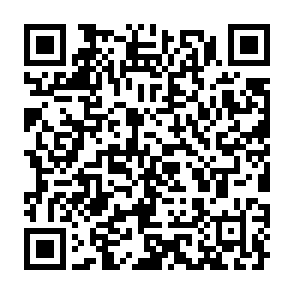 МОЭС группа в социальной сети ВК: 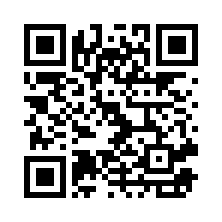 Взаимодействовали со всеми молодежными совета органов государственной власти, Общественной палатой г. Москвы и РФ.Проводили совместную работу с гражданами на территории г. Москвы с депутатами Московской городской Думы Евгением Герасимовым, Татьяной Батышевой, Александром Козловым, Александом Семенниковым, Ларисой Картавцевой, Кириллом Щитовым, Алексеем Шапошниковым, депутатами Государственной Думы РФ ФС Евгением Поповым, Виктором Селиверстовым, Анатолием Выборным, Татьяной Буцкой, Ольгой Занко, Дмитрием Саблиным, Артемом Метелевым, сенатором Совета Федерации РФ Инной Святенко. А также муниципальными депутатами большей части районов и поселений столицы. Приняли участие в «Диктанте Победы», «Этнографический диктант» и др. В Парке культуры и отдыха «Красная Пресня» члены МОЭС приняли участие во всероссийской акции «Помоги первым!» с Молодежным советом Департамента здравоохранения города Москвы.  Парк «Сокольники» поблагодарили на ХIV ежегодном фестивале «Мир Глухих» благотворительный фонд «Мир и любовь» от лица МОЭС при УПЧ в г. Москве.Работали в городском и окружных штабах по сбору дополнительной помощи военнослужащим и их семьям. Посетили Благотворительный концерт Творческого коллектива детей и молодежи с нарушениями слуха «Ангелы Надежды».Приняли участие в работе итогового форума «Сообщество» — «Народное единство: суверенитет, созидание и справедливость!» в Музее Победы на Поклонной горе.Участвовали в межрегиональном форуме «Женщины – гарантия стабильности, безопасности, созидания, возрождения и мира: передовая практика, позитивные действия, новые идеи».Провели ежегодное отчетное собрание Общественных советников Можайского района Западного административного округа города Москвы.